DECIZIA nr. ____din ____ februarie 2017Cu privire la semnarea unui Acord de parteneriat În scopul extinderii serviciilor sociale din cadrul raionului Ștefan Vodă, adresate persoanelor cu dezabilităţi; În baza art. 43 alin.(1) lit. t) şi art. 46 din Legea nr.436-XVI din 28 decembrie 2006 privind administraţia publică locală, Consiliul raional Ştefan Vodă  DECIDE:1. Se aprobă semnarea Acordului de parteneriat dintre Consiliul raional Ștefan Vodă și Keystone Human Services International Moldova Association, în continuare Acord, care va avea următorul conținut, conform anexei.2. Se deleagă dl Nicolae Molozea, preşedintele raionului, pentru a semna Acordul și alte acte necesare de implementare a Acordului.3. Conducătorii instituțiilor nominalizate în Acord vor întreprinde toate acțiunile necesare pentru realizarea lui.4. Sursele financiare pentru implementarea Acordului vor fi asigurate din bugetul raional din data de 01.01.2018.5. Controlul executării prezentei decizii se atribuie dlui Nicolae Molozea, preşedintele raionului.6. Prezenta decizie se aduce la cunoştinţă:Oficiului teritorial Căuşeni al Cancelariei de Stat;Conducătorilor subdiviziunilor Consiliului raional Ștefan Vodă;Keystone Human Services International Moldova Association;Prin publicare pe pagina web și Monitorul Oficial al Consiliului raional Ștefan Vodă;Preşedintele şedinţei                                                                               Contrasemnează:         Secretarul Consiliului raional                                                             Ion ŢurcanAnexa la decizia Consiliului raional Ştefan Vodănr. ____ din ____ februarie 2017ACORD DE PARTENERIATcu privire la crearea şi dezvoltareaServiciului social „Echipă mobilă” pentru persoane cu dezabilităţi, în cadrul Proiectului     „Servicii sociale adresate persoanelor cu dezabilităţi pentru susţinerea măsurilor de promovare a încrederii între ambele maluri ale Nistrului”, finanțat de Uniunea EuropeanăPĂRŢILE ACORDULUIKeystone Human Services International Moldova Association (în continuare Keystone Moldova) cu sediul în Republica Moldova, municipiul Chișinău, str. Sfântul Gheorghe 20, înregistrată la Ministerul Justiției, sub nr. 3040 din 23.06.2004, cod fiscal nr. 1011620003730  din 02.06.2011, reprezentată de Ludmila Malcoci cu funcţia de Director Executiv, pe de o parte,şiConsiliul raional Ştefan Vodă (în continuare „Consiliul raional”), care activează în baza Legii Republicii Moldova privind administraţia publică locală, nr. 436-XV din 28 decembrie 2006, reprezentat de Nicolae Molozea, preşedintele raionului, au încheiat prezentul Acord de parteneriat cu privire la crearea şi dezvoltarea Serviciului social „Echipă mobilă”. CADRUL LEGALÎn realizarea obiectului prezentului Acord, Keystone Moldova şi Consiliul raional se vor conduce de următoarele prevederi legale ale Republicii Moldova:Legea privind administraţia publică locală nr.436 din 28.12.2006;Legea asistenţei sociale, nr. 547-XV din 25.12.2003;Legea cu privire la serviciile sociale,  nr. 123-XVIII din 18.06.2010;Legea privind incluziunea socială a persoanelor cu dezabilităţi nr. 60 din 30.03.2012; Legea privind protecția specială a copiilor aflați în situație de risc și a copiilor separați de părinți, nr. 140 din 14.06.2013;  Hotărârea Guvernului nr.722 din 22.09.2011 pentru aprobarea Regulamentului-cadru privind organizarea şi funcţionarea Serviciului social „Echipă mobilă” şi a Standardelor minime de calitate.  şi se vor baza totodată pe prevederile din:Carta Socială Europeană – revizuită din 03.05.1996, ratificată de către Republica Moldova  prin Legea nr. 484-XV din 28.09.2001;Convenţia Organizaţiei Naţiunilor Unite cu privire la drepturile copilului, la care Republica Moldova a aderat prin Hotărârea Parlamentului nr. 408–XII  din  12.12.1990;Convenţia Organizaţiei Naţiunilor Unite privind Drepturile Persoanelor cu Dezabilităţi, ratificată de către Republica Moldova prin Legea nr. 166 – XVIII din 09.07.2010. III. OBIECTUL ACORDULUIObiectul prezentului Acord îl constituie colaborarea între PĂRŢI (Keystone Moldova şi Consiliul raional Ştefan Vodă) în vederea creării şi dezvoltării Serviciului social                      „Echipă mobilă”.PĂRŢILE vor colabora prin executarea obligaţiilor lor corelative din prezentul Acord în vederea implementării Serviciului social „Echipă mobilă” pentru persoane cu dezabilităţi din comunităţile raionului.Colaborarea PĂRŢILOR vizează următoarele direcţii de activitate: Crearea şi dezvoltarea Serviciului social „Echipă mobilă” în cadrul Direcţiei Asistenţă Socială şi Protecţie a Familiei Ştefan Vodă;Dezvoltarea capacităţilor principalilor actori sociali comunitari în domeniul incluziunii sociale a persoanelor cu dezabilităţi; Prevenirea stigmatizării şi discriminării persoanelor cu dezabilităţi. IV. OBLIGAŢIILE PĂRŢILOR  Keystone Moldova se obligă:să acorde asistenţă tehnică şi metodologică la crearea şi dezvoltarea Serviciului social „Echipă mobilă” conform Planului de acţiuni (Anexa 1);să doteze oficiul destinat Serviciului „Echipă mobilă” cu mobilier şi echipament în conformitate cu Anexa 2 a prezentului Acord; să procure şi să predea prin contract de comodat o unitate de transport care va fi utilizată în scopul prestării serviciului „Echipă mobilă”;să semneze cu Direcţia asistenţă socială şi protecţie a familiei un contract de grant în vederea acordării resurselor financiare din fondurile Uniunii Europene pentru cheltuielile (administrative, operaţionale, transport, consumabile) necesare pentru buna funcţionare a Serviciului social „Echipă mobilă”;să acorde suport şi să participe, de comun acord cu specialiştii Direcţiei asistenţă socială şi protecţie a familiei, la selectarea personalului care va activa în cadrul Serviciului social „Echipă mobilă”;să acorde Direcţiei asistenţă socială şi protecţie a familiei sprijin la elaborarea fişelor postului pentru personalul, care va activa în cadrul Serviciului social „Echipă mobilă”;să realizeze formarea profesională iniţială şi continuă a specialiştilor din cadrul Serviciului social „Echipă mobilă”;să acorde asistenţă Direcţiei asistenţă socială şi protecţie a familiei la elaborarea criteriilor de selectare a beneficiarilor pentru Serviciul social „Echipă mobilă”;să ofere suport metodologic în procesul de acreditare iniţială şi acreditare a Serviciului social „Echipă mobilă”; să ofere suport Direcţiei asistenţă socială şi protecţie a familiei în stabilirea mecanismului de monitorizare, supervizare şi evaluare, precum şi în implementarea acestuia; să asigure formarea reprezentanţilor autorităţilor publice locale şi a prestatorilor de servicii sociale în vederea consolidării parteneriatului public-privat pentru dezvoltarea serviciilor comunitare pentru persoane cu dezabilităţi;să realizeze activităţi prevenire a stigmatizării şi discriminării persoanelor cu dezabilităţi prin intermediul metodei teatrului social, precum şi prin dezvoltarea capacităţilor jurnaliştilor din raion.Consiliul raional se obligă:să aprobe prin decizie crearea Serviciului social „Echipă mobilă” pe lângă Direcţia asistenţă socială şi protecţie a familiei;să aprobe, de comun acord cu Keystone Moldova, Regulamentul de activitate şi Statele de personal pentru Serviciul social „Echipă mobilă”;să coordoneze, în condiţiile prezentului Acord, activitatea Direcţiei asistenţă socială şi protecţie a familiei, Direcţiei generale de finanţe şi a altor structuri administrative din subordine referitor la dezvoltarea  Serviciului social „Echipă mobilă” şi să faciliteze în acest scop cooperarea eficientă între Keystone Moldova şi structurile respective; să asigure Serviciul social „Echipă mobilă” cu spaţiu (un birou) renovat şi adaptat funcţionării Serviciului;să susţină formarea profesională continuă a personalului care va activa în cadrul Serviciului social „Echipă mobilă” şi a specialiştilor din structurile administrative ale Consiliului Raional, implicaţi în procesul de creare şi implementare a acestuia;să asigure planificarea pentru anul 2018 a cheltuielilor operaţionale necesare funcţionării eficiente a Serviciului social „Echipă mobilă”;să suporte cheltuielile administrative, operaţionale şi de transport aferente funcţionării Serviciului social „Echipă mobilă”, începând cu 1 ianuarie 2018; să acorde, după caz, sprijin la implementarea procedurilor de monitorizare şi evaluare a Serviciului social „Echipă mobilă”, în concordanţă cu Planul de acţiuni (Anexa 1); să asigure, în conformitate cu legislaţia în vigoare, accesul specialiştilor Keystone Moldova la informaţia necesară privind funcţionarea Serviciului social „Echipă mobilă”, pentru asigurarea calităţii în luarea deciziilor în conformitate cu obiectul prezentului Acord.Direcţia asistenţă socială şi protecţie a familiei se obligă: să conlucreze cu Keystone Moldova referitor la crearea şi dezvoltarea Serviciului social„Echipă mobilă”;să participe, de comun acord cu reprezentanţii Keystone Moldova, la selectarea personalului care va activa în cadrul Serviciului social „Echipă mobilă”;să asigure prezenţa specialiştilor din cadrul Serviciului social „Echipă mobilă” şi a specialiştilor din cadrul Direcţiei asistenţă socială şi protecţie a familiei la cursurile de formare profesională iniţială şi continuă, precum şi la necesitate să asigure reprezentanţii Keystone Moldova cu spaţiul necesar pentru desfăşurarea formărilor;să aprobe de comun acord cu Keystone Moldova criteriile de selectare a beneficiarilor pentru Serviciul social „Echipă mobilă”;să identifice, să selecteze şi să evalueze persoanele cu dezabilităţi, care vor beneficia de Serviciul social „Echipă mobilă”; să coordoneze crearea bazei de date a persoanelor cu dezabilităţi din cadrul raionului de către specialiştii Serviciului „Echipă mobilă”;să coordoneze perfectarea dosarelor persoanelor cu dezabilităţi, care vor beneficia de Serviciul social „Echipă mobilă”; să solicite acreditarea iniţială şi acreditarea Serviciului social „Echipă mobilă”, în condiţiile legii;să asigure prevenirea instituţionalizării persoanelor cu dizabilităţi din localităţile raionului şi să contribuie la implementarea planurilor individualizate de asistenţă ale beneficiarilor elaborate de către Serviciul social „Echipă mobilă”; să asigure, de comun acord cu Keystone Moldova, monitorizarea şi evaluarea activităţii specialiştilor din cadrul Serviciului, în condiţiile prezentului Acord şi în concordanţă cu prevederile Regulamentului de activitate şi Standardelor minime de calitate a Serviciului social „Echipă mobilă”;să utilizeze unitatea de transport pentru funcţionarea eficientă a Serviciului social „Echipă mobilă” şi după caz, pentru funcţionarea altor servicii sociale dezvoltate în colaborare cu Keystone Moldova; să faciliteze organizarea formărilor desfăşurate de către Keystone Moldova  la nivel de raion în vederea consolidării parteneriatului public - privat pentru dezvoltarea serviciilor comunitare pentru persoane cu dezabilităţi; să participe la şedinţele comune cu reprezentanţii Keystone Moldova, pentru buna funcţionare a Serviciului social „Echipă mobilă” şi pentru asigurarea calităţii în luarea deciziilor în conformitate cu obiectul prezentului Acord;să prezinte lunar şi trimestrial rapoarte de activitate, precum şi rapoarte financiare pentru tranşele acordate conform contractului de grant încheiat ulterior semnării prezentului Acord;să monitorizeze utilizarea resurselor în cadrul Serviciului social „Echipă mobilă” conform bugetului aprobat.Direcţia Finanţe se obligă:să conlucreze cu Keystone Moldova referitor la crearea şi dezvoltarea Serviciului social „Echipă mobilă”;să asigure planificarea resurselor financiare pentru cheltuielile administrative, operaţionale şi de transport aferente funcţionării Serviciului social „Echipă mobilă”, începând cu 01 ianuarie 2018; să monitorizeze efectuarea cheltuielilor Serviciului social „Echipă mobilă” conform bugetului aprobat. V. NOTIFICĂRIÎn înţelesul prezentului Acord, orice notificare (înştiinţare) adresată de o PARTE celeilalte, va fi considerată valabilă, dacă va fi transmisă acestei ultime PĂRŢI la adresa menţionată la punctele 1 și 2 ale capitolului I ale prezentului Acord.Notificarea se va realiza prin scrisoare recomandată, cu confirmare de primire. Notificarea se consideră primită de destinatar la data menţionată de oficiul poştal.Dacă notificarea se trimite prin fax, ea se consideră primită în prima zi lucrătoare următoare celei în care a fost expediată.Convorbirile telefonice şi comunicările verbale nu au valoare de notificare, dacă nu sunt acoperite de condiţiile şi modalităţile prevăzute în alineatele precedente ale acestei secţiuni. VI. REZILIEREA ACORDULUI O PARTE poate rezilia Acordul, dacă cealaltă PARTE nu-l execută. Executarea obligaţiunilor asumate conform Acordului ţine de esenţa acestuia.Determinarea neexecutării Acordului se poate realiza în temeiul a cel puţin uneia din următoarele circumstanţe:Neexecutarea privează substanţial PARTEA de ceea ce aceasta se aştepta de la executarea Acordului, cu excepţia cazului când cealaltă PARTE demonstrează că nu a prevăzut şi nu putea să prevadă rezultatul scontat; Neexecutarea este intenţionată sau din culpă gravă;Neexecutarea obligaţiei dă temei PĂRŢII să presupună că nu poate conta pe executarea în viitor a Acordului.Rezilierea Acordului cu cealaltă PARTE este realizată în scris, după expirarea unui termen rezonabil acordat acesteia în raport cu obligaţia neexecutată de către PARTEA respectivă, şi este comunicată în modurile permise de prezentul Acord privind trimiterea şi primirea notificărilor scrise.  VII. SOLUŢIONAREA LITIGIILORPrezentul Acord va fi interpretat şi aplicat în conformitate cu legislaţia Republicii Moldova. Orice litigiu intervenit între PĂRŢILE Acordului în cadrul raporturilor de colaborare va fi mediat în virtutea principiului de bună credinţă, prin toate mijloacele amiabile disponibile. În eventualitatea cazului că nu va fi găsită înţelegerea necesară din partea unei PĂRŢI sau soluţia potrivită pentru rezolvarea conflictului, litigiul va fi soluţionat de instanţa (instanţele) competentă (e) din Republica Moldova.Nici una dintre PĂRŢI nu va face uz de prevederile pct. 7.2 din prezentul Acord, până când PARTEA care se consideră prejudiciată, nu înştiinţează în scris cealaltă PARTE despre existenţa disputei şi nu îi oferă celelalte PĂRŢI cincisprezece (15) zile lucrătoare pentru a răspunde la pretenţie. Orice notificare (pretenţie) făcută în baza prezentului Acord va fi considerată ca fiind primită de PARTEA căreia i s-a adresat, în cazul în care este trimisă în modurile permise de prezentul Acord privind trimiterea şi primirea notificărilor scrise.  VIII. DISPOZIŢII FINALE Obiectul Acordului stipulat la secţiunea III  se va realiza începând cu data semnării acestuia, respectiv până la 31 martie 2019, cu posibilitatea  de prelungire cu acordul PĂRŢILOR.Prezentul Acord încetează prin modalităţile şi cazurile prevăzute la secţiunea VI a acestuia. IX. SEMNĂTURILE PĂRŢILORPrezentul Acord a fost încheiat într-un număr de două exemplare, în limba de stat a Republicii Moldova,  câte unul pentru fiecare semnatar al Acordului, fiecare dintre ele fiind considerate originale şi împreună constituind unul şi acelaşi înscris.Proiect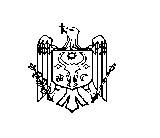 REPUBLICA MOLDOVACONSILIUL RAIONAL ŞTEFAN  VODĂPentru Keystone Moldova Director executiv:Ludmila MALCOCI _____________LSPentru Consiliul raional Ştefan VodăPreşedintele raionului: Nicolae MOLOZEA_________________LS